ФГБОУ ВО «УДМУРТСКИЙ ГОСУДАРСТВЕННЫЙ УНИВЕРСИТЕТ»ИНСТИТУТ ПРАВА, СОЦИАЛЬНОГО УПРАВЛЕНИЯ И БЕЗОПАСНОСТИК 50-летию юридического образования в Удмуртской Республикепамяти д.ю.н., профессора Овсиенко В.В.ВСЕРОССИЙСКАЯ НАУЧНО-ПРАКТИЧЕСКАЯ КОНФЕРЕНЦИЯ«Современные тенденции развития российского права».14 октября 2022 г.УВАЖАЕМЫЕ КОЛЛЕГИ! Институт права, социального управления и безопасности ФГБОУ ВО «Удмуртский государственный университет» приглашает Вас принять участие во Всероссийской научно-практической конференции на тему «Современные тенденции развития российского права», которая состоится 14 октября 2022 года. К участию в конференции приглашаются представители органов законодательной, исполнительной и судебной власти, органов нотариата, общественных организаций, научных и образовательных организаций, аспиранты и магистранты, заинтересованные в обсуждении актуальных вопросов развития российского права. Рабочий язык конференции: русский. Формат конференции: очный, заочный (с применением видео-конференц-связи). Цели конференции: выявление и обсуждение актуальных проблем развития российского права;выработка итоговых предложений по совершенствованию действующего законодательства Российской Федерации; повышение профессионального уровня участников конференции; содействие развитию правовой науки.  Организационный комитет конференции: Ректор ФГБОУ ВО «УдГУ», д.и.н., профессор Галина Витальевна Мерзлякова; Директор Института права, социального управления и безопасности УдГУ, к.ю.н., доцент Владимир Георгиевич Ившин; Заместитель директора по научной работе Института права, социального управления и безопасности УдГУ, к.ю.н., доцент Гульнара Аликовна Решетникова; Заведующая кафедрой гражданского права Института права, социального управления и безопасности УдГУ, к.ю.н., доцент Надежда Викторовна Кузнецова; Профессор кафедры гражданского права Института права, социального управления и безопасности УдГУ, д.ю.н., доцент Екатерина Александровна Ходырева.Предполагаемая тематика конференции: Современные тенденции развития частного права в Российской Федерации. Современные тенденции развития публичного права в Российской Федерации. Место проведения: Актовый зал Учебно-научной библиотеки им. В.А. Журавлева, г. Ижевск, ул. Ломоносова 4б. График работы конференции: 09.40 – 10.00 – регистрация участников и гостей; 10.00 – 10.20 – открытие конференции; 10.20 – 12.00 - пленарное заседание; 12.00 – 12.30 – кофе-пауза; 12.30 – 15.00 – продолжение работы конференции и подведение итогов. Заявки на участие в конференции и статьи объемом до 8 страниц текста принимаются до 27 сентября 2022 года по электронной почте grpravo314@mail.ru. (см. Приложение 1 и 2). Ссылка для дистанционного участия в работе конференции будет выслана на указанный в заявке адрес электронной почты накануне мероприятия. Дополнительную информацию можно получить по телефону: 8 (3412) 916-008. Приложение 1. ЗАЯВКА НА УЧАСТИЕ Приложение 2. Требования к оформлению тезисов Тезисы оформляются в текстовом редакторе MS Word. Формат бумаги А4, шрифт Times New Roman, размер шрифта 14. Все поля по 2,5 см, межстрочный интервал – 1,5, абзацный отступ – 1,0. Графики, рисунки, схемы, созданные средствами MS Word, должны быть сгруппированы и не выступать за поля. Нумерация страниц не производится. Список литературы оформляется в соответствии с требованиями ГОСТ и размещается в конце статьи. Ссылки на литературу указываются в тексте статьи в квадратных скобках. Материалы конференции должны быть оформлены согласно нормам, предъявляемым к работам такого рода. За содержание представленных к публикации материалов ответственность несет автор. Вид сборника – электронный с индексацией в ISBN, РИНЦ. Пример оформления тезисов: Ректор ФГБОУ ВО «УдГУ»профессор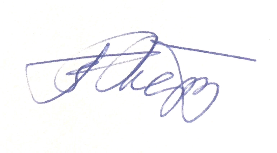 Г.В. МерзляковаФамилия Имя Отчество Город Место работы Должность Ученая степень Ученое звание Название доклада Контактный телефон Электронная почта Форма участия (очная, заочная с применением ВКС) ГРАЖДАНСКОЕ ОБЩЕСТВО И ПЕРСПЕКТИВЫ РАЗВИТИЯ ГРАЖДАНСКОГО ЗАКОНОДАТЕЛЬСТВА В РОССИЙСКОЙ ФЕДЕРАЦИИА.А. Шепталин, к.и.н., доцент, директор Ижевского филиала РАНХ и ГС, г. Ижевск, e-mail: sa@mai.ru <…>  Указом Президента РФ в октябре 2003 г. состав Совета при Президенте Российский Федерации по кодификации и совершенствованию гражданского законодательства бал с некоторыми изменениями переутвержден с учетом специфики готовившейся ч.4 Гражданского кодекса РФ [1]. <…>Литература Об обеспечении деятельности Совета при Президенте Российской Федерации по кодификации и совершенствованию гражданского законодательства: Указ Президента РФ от 29.10.2003 г. №1267 (ред. от 18.07.2008). URL: http://www.rg.ru/2008/07/23/kodeks-dok.html ……… 